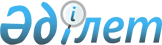 2020-2022 жылдарға арналған Теректі ауданының Богдановка ауылдық округінің бюджеті туралы
					
			Күшін жойған
			
			
		
					Батыс Қазақстан облысы Теректі аудандық мәслихатының 2020 жылғы 10 қаңтардағы № 38-6 шешімі. Батыс Қазақстан облысының Әділет департаментінде 2020 жылғы 14 қаңтарда № 5945 болып тіркелді. Күші жойылды - Батыс Қазақстан облысы Теректі аудандық мәслихатының 2021 жылғы 24 ақпандағы № 3-4 шешімімен
      Ескерту. Күші жойылды - Батыс Қазақстан облысы Теректі аудандық мәслихатының 24.02.2021 № 3-4 шешімімен (алғашқы ресми жарияланған күнінен бастап қолданысқа енгізіледі).
      Қазақстан Республикасының 2008 жылғы 4 желтоқсандағы Бюджет кодексіне, Қазақстан Республикасының 2001 жылғы 23 қаңтардағы "Қазақстан Республикасындағы жергілікті мемлекеттік басқару және өзін-өзі басқару туралы" Заңына сәйкес Теректі аудандық мәслихаты ШЕШІМ ҚАБЫЛДАДЫ:
      1. 2020-2022 жылдарға арналған Теректі ауданының Богдановка ауылдық округінің бюджеті тиісінше 1, 2 және 3- қосымшаларға сәйкес, оның ішінде 2020 жылға келесі көлемдерде бекітілсін:
      1) кірістер – 37 446 мың теңге:
      салықтық түсімдер – 3 132 мың теңге;
      салықтық емес түсімдер – 2 936 мың теңге;
      негізгі капиталды сатудан түсетін түсімдер – 0 теңге;
      трансферттер түсімі – 31 378 мың теңге;
      2) шығындар – 37 446 мың теңге;
      3) таза бюджеттік кредиттеу – 0 теңге:
      бюджеттік кредиттер – 0 теңге;
      бюджеттік кредиттерді өтеу – 0 теңге;
      4) қаржы активтерімен операциялар бойынша сальдо – 0 теңге:
      қаржы активтерін сатып алу – 0 теңге;
      мемлекеттің қаржы активтерін сатудан түсетін түсімдер – 0 теңге;
      5) бюджет тапшылығы (профициті) – 0 теңге;
      6) бюджет тапшылығын қаржыландыру (профицитін пайдалану) – 0 теңге:
      қарыздар түсімі – 0 теңге;
      қарыздарды өтеу – 0 теңге;
      бюджет қаражатының пайдаланылатын қалдықтары – 0 теңге.
      Ескерту. 1-тармақ жаңа редакцияда - Батыс Қазақстан облысы Теректі аудандық мәслихатының 24.11.2020 № 47-5 шешімімен (01.01.2020 бастап қолданысқа енгізіледі).


      2. 2020 жылға арналған Богдановка ауылдық округінің бюджет түсімдері Қазақстан Республикасының Бюджет кодексіне, Теректі аудандық мәслихатының 2019 жылғы 31 желтоқсандағы №37-1 "2020-2022 жылдарға арналған аудандық бюджет туралы" (Нормативтік құқықтық актілерді мемлекеттік тіркеу тізілімінде №5924 тіркелген) шешіміне сәйкес қалыптастырылады.
      3. 2020 жылға арналған Богдановка ауылдық округінің бюджетіне аудандық бюджеттен берілетін субвенциялар түсімдерінің сомасы 28 774 мың теңге ескерілсін.
      3-1. 2020 жылға арналған Богдановка ауылдық округінің бюджетінде жоғары тұрған бюджеттен бөлінетін нысаналы трансферттердің түсімдері 2 604 мың теңге жалпы сомасында ескерілсін.
      Ескерту. Шешім 3-1 тармақпен толықтырылды - Батыс Қазақстан облысы Теректі аудандық мәслихатының 06.04.2020 № 40-6 шешімімен (01.01.2020 бастап қолданысқа енгізіледі); жаңа редакцияда - Батыс Қазақстан облысы Теректі аудандық мәслихатының 23.07.2020 № 43-5 шешімімен (01.01.2020 бастап қолданысқа енгізіледі).


      4. Жергілікті атқарушы органдарға қарасты мемлекеттік мекемелер ұсынатын тауарлар мен қызметтерді өткізуден түсетін ақшалар Қазақстан Республикасының Бюджет кодексі және Қазақстан Республикасының Үкіметі анықтаған тәртіпте пайдаланылады.
      5. 2020 жылдың 1 қаңтарынан бастап Қазақстан Республикасының еңбек заңнамасымен белгіленген мамандар лауазымдарының тізбесіне ауылдық жерлерде қызмет ететін денсаулық сақтау, әлеуметтiк қамсыздандыру, бiлiм беру, мәдениет, спорт және ветеринария, орман шаруашылығы және ерекше қорғалатын табиғи аумақтар саласындағы азаматтық қызметшілеріне осы қызмет түрлерiмен қалада айналысатын азаматтық қызметшiлердiң айлықақылары мен мөлшерлемелерін салыстырғанда лауазымдық айлықақыларын және тарифтік мөлшерлемелерін жиырма бес процентке көтеру көзделсін.
      Ескерту. 5-тармақ жаңа редакцияда - Батыс Қазақстан облысы Теректі аудандық мәслихатының 24.11.2020 № 47-5 шешімімен (01.01.2020 бастап қолданысқа енгізіледі).


      6. Теректі аудандық мәслихатының тұрақты комиссияларына әр тоқсан сайын бюджеттік бағдарламалар әкімшілерінің есебін тыңдау жүктелсін.
      7. Теректі аудандық мәслихаты аппаратының бөлім меңгерушісі (Б.Кенжегулов) осы шешімнің әділет органдарында мемлекеттік тіркелуін және бұқаралық ақпарат құралдарында оның ресми жариялануын қамтамасыз етсін.
      8. Осы шешім 2020 жылғы 1 қаңтардан бастап қолданысқа енгізіледі. 2020 жылға арналған Богдановка ауылдық округінің бюджеті
      Ескерту. 1-қосымша жаңа редакцияда - Батыс Қазақстан облысы Теректі аудандық мәслихатының 24.11.2020 № 47-5 шешімімен (01.01.2020 бастап қолданысқа енгізіледі).
      мың теңге 2021 жылға арналған Богдановка ауылдық округінің бюджеті
      мың теңге 2022 жылға арналған Богдановка ауылдық округінің бюджеті
      мың теңге
					© 2012. Қазақстан Республикасы Әділет министрлігінің «Қазақстан Республикасының Заңнама және құқықтық ақпарат институты» ШЖҚ РМК
				
      Сессия төрағасы

Т. Батыров

      Теректі аудандық мәслихатының хатшысы

А. Нургалиев
Теректі аудандық мәслихатының
2020 жылғы 10 қаңтардағы
№ 38-6 шешіміне 1-қосымша
Санаты
Санаты
Санаты
Санаты
Санаты
Сомасы
Сыныбы
Сыныбы
Сыныбы
Сыныбы
Сомасы
Кіші сыныбы
Кіші сыныбы
Кіші сыныбы
Сомасы
Ерекшелігі
Ерекшелігі
Сомасы
Атауы
Сомасы
1) Кірістер
37 446
1
Салықтық түсімдер
3 132
01
Табыс салығы
811
2
Жеке табыс салығы
811
04
Меншiкке салынатын салықтар
2 321
1
Мүлiкке салынатын салықтар
39
3
Жер салығы
178
4
Көлiк құралдарына салынатын салық
2 104
2
Салықтық емес түсімдер
2 936
01
Мемлекеттік меншіктен түсетін кірістер
79
5
Мемлекет меншігіндегі мүлікті жалға беруден түсетін кірістер
79
06
Басқа да салықтық емес түсiмдер 
2 857
1
Басқа да салықтық емес түсiмдер
2 857
3
Негізгі капиталды сатудан түсетін түсімдер
0
4
Трансферттердің түсімдері
31 378
02
Мемлекеттiк басқарудың жоғары тұрған органдарынан түсетiн трансферттер
31 378
3
Аудандардың (облыстық маңызы бар қаланың) бюджетінен трансферттер
31 378
Функционалдық топ
Функционалдық топ
Функционалдық топ
Функционалдық топ
Функционалдық топ
Сомасы
Кіші функция
Кіші функция
Кіші функция
Кіші функция
Сомасы
Бюджеттік бағдарламалардың әкiмшiсi
Бюджеттік бағдарламалардың әкiмшiсi
Бюджеттік бағдарламалардың әкiмшiсi
Сомасы
Бағдарлама
Бағдарлама
Сомасы
Атауы
Сомасы
2) Шығындар
37 446
01
Жалпы сипаттағы мемлекеттік қызметтер
21 352
1
Мемлекеттiк басқарудың жалпы функцияларын орындайтын өкiлдi, атқарушы және басқа органдар
21 352
124
Аудандық маңызы бар қала, ауыл, кент, ауылдық округ әкімінің аппараты
21 352
001
Аудандық маңызы бар қала, ауыл, кент, ауылдық округ әкімінің қызметін қамтамасыз ету жөніндегі қызметтер
21 352
04
Білім беру
2 722
2
Бастауыш, негізгі орта және жалпы орта білім беру
2 722
124
Аудандық маңызы бар қала, ауыл, кент, ауылдық округ әкімінің аппараты
2 722
005
Ауылдық жерлерде оқушыларды жақын жердегі мектепке дейін тегін алып баруды және одан алып қайтуды ұйымдастыру
2 722
05
Денсаулық сақтау
0
9
Денсаулық сақтау саласындағы өзге де қызметтер
0
124
Аудандық маңызы бар қала, ауыл, кент, ауылдық округ әкімінің аппараты
0
002
Шұғыл жағдайларда сырқаты ауыр адамдарды дәрігерлік көмек көрсететін ең жақын денсаулық сақтау ұйымына дейін жеткізуді ұйымдастыру
0
07
Тұрғын үй-коммуналдық шаруашылық
13 012
3
Елді-мекендерді көркейту
13 012
124
Аудандық маңызы бар қала, ауыл, кент, ауылдық округ әкімінің аппараты
13 012
008
Елді мекендердегі көшелерді жарықтандыру
1 567
011
Елді мекендерді абаттандыру мен көгалдандыру
11 445
12
Көлік және коммуникация
360
1
Автомобиль көлігі
360
124
Аудандық маңызы бар қала, ауыл, кент, ауылдық округ әкімінің аппараты
360
013
Аудандық маңызы бар қалаларда, ауылдарда, кенттерде, ауылдық округтерде автомобиль жолдарының жұмыс істеуін қамтамасыз ету
360
13
Басқалар
0
9
Басқалар
0
124
Аудандық маңызы бар қала, ауыл, кент, ауылдық округ әкімінің аппараты
0
040
Өңірлерді дамытудың 2025 жылға дейінгі мемлекеттік бағдарламасы шеңберінде өңірлерді экономикалық дамытуға жәрдемдесу бойынша шараларды іске асыруға ауылдық елді мекендерді жайластыруды шешуге арналған іс-шараларды іске асыру
0
3) Таза бюджеттік кредиттеу
0
Бюджеттік кредиттер
0
Санаты
Санаты
Санаты
Санаты
Санаты
Сомасы
Сыныбы
Сыныбы
Сыныбы
Сыныбы
Сомасы
Кіші сыныбы
Кіші сыныбы
Кіші сыныбы
Сомасы
Ерекшелігі
Ерекшелігі
Сомасы
Атауы
Сомасы
5
Бюджеттік кредиттерді өтеу
0
01
Бюджеттік кредиттерді өтеу
0
1
Мемлекеттік бюджеттен берілген бюджеттік кредиттерді өтеу
0
4) Қаржы активтерімен операциялар бойынша сальдо
0
Санаты
Санаты
Санаты
Санаты
Санаты
Сомасы
Сыныбы
Сыныбы
Сыныбы
Сыныбы
Сомасы
Кіші сыныбы
Кіші сыныбы
Кіші сыныбы
Сомасы
Ерекшелігі
Ерекшелігі
Сомасы
Атауы
Сомасы
Қаржы активтерін сатып алу
0
6
Мемлекеттің қаржы активтерін сатудан түсетін түсімдер
0
01
Мемлекеттің қаржы активтерін сатудан түсетін түсімдер
0
1
Қаржы активтерін ел ішінде сатудан түсетін түсімдер
0
5) Бюджет тапшылығы (профициті)
0
6) Бюджет тапшылығын қаржыландыру (профицитін пайдалану) 
0
7
Қарыздар түсімдері
0
01
Мемлекеттік ішкі қарыздар 
0
2
Қарыз алу келісім-шарттары
0
Функционалдық топ
Функционалдық топ
Функционалдық топ
Функционалдық топ
Функционалдық топ
Сомасы
Кіші функция
Кіші функция
Кіші функция
Кіші функция
Сомасы
Бюджеттік бағдарламалардың әкiмшiсi
Бюджеттік бағдарламалардың әкiмшiсi
Бюджеттік бағдарламалардың әкiмшiсi
Сомасы
Бағдарлама
Бағдарлама
Сомасы
Атауы
Сомасы
16
Қарыздарды өтеу
0
1
Қарыздарды өтеу
0
Санаты
Санаты
Санаты
Санаты
Санаты
Сомасы
Сыныбы
Сыныбы
Сыныбы
Сыныбы
Сомасы
Кіші сыныбы
Кіші сыныбы
Кіші сыныбы
Сомасы
Ерекшелігі
Ерекшелігі
Сомасы
Атауы
Сомасы
8
Бюджет қаражатының пайдаланылатын қалдықтары
0
01
Бюджет қаражаты қалдықтары
0
1
Бюджет қаражатының бос қалдықтары
02020 жылғы 10 қаңтардағы №38-6
Теректі аудандық мәслихатының
шешіміне 2- қосымша
Санаты
Санаты
Санаты
Санаты
Санаты
Сомасы
Сыныбы
Сыныбы
Сыныбы
Сыныбы
Сомасы
Iшкi сыныбы
Iшкi сыныбы
Iшкi сыныбы
Сомасы
Ерекшелігі
Ерекшелігі
Сомасы
Атауы
Сомасы
1) Кірістер
33 599
1
Салықтық түсімдер
3 099
01
Табыс салығы
0
2
Жеке табыс салығы
0
04
Меншiкке салынатын салықтар
3 099
1
Мүлiкке салынатын салықтар
44
3
Жер салығы
49
4
Көлiк құралдарына салынатын салық
3 007
2
Салықтық емес түсімдер
0
01
Мемлекеттік меншіктен түсетін кірістер
0
5
Мемлекет меншігіндегі мүлікті жалға беруден түсетін кірістер
0
06
Басқа да салықтық емес түсiмдер 
0
1
Басқа да салықтық емес түсiмдер
0
3
Негізгі капиталды сатудан түсетін түсімдер
0
4
Трансферттердің түсімдері
30 500
02
Мемлекеттiк басқарудың жоғары тұрған органдарынан түсетiн трансферттер
30 500
3
Аудандардың (облыстық маңызы бар қаланың) бюджетінен трансферттер
30 500
Функционалдық топ
Функционалдық топ
Функционалдық топ
Функционалдық топ
Функционалдық топ
Сомасы
Кіші функция
Кіші функция
Кіші функция
Кіші функция
Сомасы
Бюджеттік бағдарламалардың әкiмшiсi
Бюджеттік бағдарламалардың әкiмшiсi
Бюджеттік бағдарламалардың әкiмшiсi
Сомасы
Бағдарлама
Бағдарлама
Сомасы
Атауы
Сомасы
2) Шығындар
33 599
01
Жалпы сипаттағы мемлекеттік қызметтер
21 357
1
Мемлекеттiк басқарудың жалпы функцияларын орындайтын өкiлдi, атқарушы және басқа органдар
21 357
124
Аудандық маңызы бар қала, ауыл, кент, ауылдық округ әкімінің аппараты
21 357
001
Аудандық маңызы бар қала, ауыл, кент, ауылдық округ әкімінің қызметін қамтамасыз ету жөніндегі қызметтер
21 357
04
Білім беру
3 800
2
Бастауыш, негізгі орта және жалпы орта білім беру
3 800
124
Аудандық маңызы бар қала, ауыл, кент, ауылдық округ әкімінің аппараты
3 800
005
Ауылдық жерлерде оқушыларды жақын жердегі мектепке дейін тегін алып баруды және одан алып қайтуды ұйымдастыру
3 800
05
Денсаулық сақтау
0
9
Денсаулық сақтау саласындағы өзге де қызметтер
0
124
Аудандық маңызы бар қала, ауыл, кент, ауылдық округ әкімінің аппараты
0
002
Шұғыл жағдайларда науқасы ауыр адамдарды дәрігерлік көмек көрсететін жақын жердегі денсаулық сақтау ұйымына жеткізуді ұйымдастыру
0
07
Тұрғын үй-коммуналдық шаруашылық
8 442
3
Елді-мекендерді көркейту
8 442
124
Аудандық маңызы бар қала, ауыл, кент, ауылдық округ әкімінің аппараты
8 442
008
Елді мекендердегі көшелерді жарықтандыру
1 942
011
Елді мекендерді абаттандыру мен көгалдандыру
6 500
12
Көлік және коммуникация
0
1
Автомобиль көлігі
0
124
Аудандық маңызы бар қала, ауыл, кент, ауылдық округ әкімінің аппараты
0
013
Аудандық маңызы бар қалаларда, ауылдарда, кенттерде, ауылдық округтерде автомобиль жолдарының жұмыс істеуін қамтамасыз ету
0
13
Басқалар
0
9
Басқалар
0
124
Аудандық маңызы бар қала, ауыл, кент, ауылдық округ әкімінің аппараты
0
040
Өңірлерді дамытудың 2020 жылға дейінгі бағдарламасы шеңберінде өңірлерді экономикалық дамытуға жәрдемдесу бойынша шараларды іске асыруға ауылдық елді мекендерді жайластыруды шешуге арналған іс-шараларды іске асыру
0
3) Таза бюджеттік кредиттеу
0
Бюджеттік кредиттер
0
Санаты
Санаты
Санаты
Санаты
Санаты
Сомасы
Сыныбы
Сыныбы
Сыныбы
Сыныбы
Сомасы
Ішкі сыныбы
Ішкі сыныбы
Ішкі сыныбы
Сомасы
Ерекшелігі
Ерекшелігі
Сомасы
Атауы
Сомасы
5
Бюджеттік кредиттерді өтеу
0
01
Бюджеттік кредиттерді өтеу
0
1
Мемлекеттік бюджеттен берілген бюджеттік кредиттерді өтеу
0
4) Қаржы активтерімен операциялар бойынша сальдо
0
Санаты
Санаты
Санаты
Санаты
Санаты
Сомасы
Сыныбы
Сыныбы
Сыныбы
Сыныбы
Сомасы
Ішкі сыныбы
Ішкі сыныбы
Ішкі сыныбы
Сомасы
Ерекшелігі
Ерекшелігі
Сомасы
Атауы
Сомасы
Қаржы активтерін сатып алу
0
6
Мемлекеттің қаржы активтерін сатудан түсетін түсімдер
0
01
Мемлекеттің қаржы активтерін сатудан түсетін түсімдер
0
1
Қаржы активтерін ел ішінде сатудан түсетін түсімдер
0
5) Бюджет тапшылығы (профициті)
0
6) Бюджет тапшылығын қаржыландыру (профицитін пайдалану) 
0
7
Қарыздар түсімдері
0
01
Мемлекеттік ішкі қарыздар 
0
2
Қарыз алу келісім-шарттары
0
Функционалдық топ
Функционалдық топ
Функционалдық топ
Функционалдық топ
Функционалдық топ
Сомасы
Кіші функция
Кіші функция
Кіші функция
Кіші функция
Сомасы
Бюджеттік бағдарламалардың әкiмшiсi
Бюджеттік бағдарламалардың әкiмшiсi
Бюджеттік бағдарламалардың әкiмшiсi
Сомасы
Бағдарлама
Бағдарлама
Сомасы
Атауы
Сомасы
16
Қарыздарды өтеу
0
1
Қарыздарды өтеу
0
Санаты
Санаты
Санаты
Санаты
Санаты
Сомасы
Сыныбы
Сыныбы
Сыныбы
Сыныбы
Сомасы
Ішкі сыныбы
Ішкі сыныбы
Ішкі сыныбы
Сомасы
Ерекшелігі
Ерекшелігі
Сомасы
Атауы
Сомасы
8
Бюджет қаражатының пайдаланылатын қалдықтары
0
01
Бюджет қаражаты қалдықтары
0
1
Бюджет қаражатының бос қалдықтары
02020 жылғы 10 қаңтардағы №38-6
Теректі аудандық мәслихатының
шешіміне 3- қосымша
Санаты
Санаты
Санаты
Санаты
Санаты
Сомасы
Сыныбы
Сыныбы
Сыныбы
Сыныбы
Сомасы
Iшкi сыныбы
Iшкi сыныбы
Iшкi сыныбы
Сомасы
Ерекшелігі
Ерекшелігі
Сомасы
Атауы
Сомасы
1) Кірістер
34 479
1
Салықтық түсімдер
3 265
01
Табыс салығы
0
2
Жеке табыс салығы
0
04
Меншiкке салынатын салықтар
3 265
1
Мүлiкке салынатын салықтар
41
3
Жер салығы
49
4
Көлiк құралдарына салынатын салық
3 176
2
Салықтық емес түсімдер
0
01
Мемлекеттік меншіктен түсетін кірістер
0
5
Мемлекет меншігіндегі мүлікті жалға беруден түсетін кірістер
0
06
Басқа да салықтық емес түсiмдер 
0
1
Басқа да салықтық емес түсiмдер
0
3
Негізгі капиталды сатудан түсетін түсімдер
0
4
Трансферттердің түсімдері
31 214
02
Мемлекеттiк басқарудың жоғары тұрған органдарынан түсетiн трансферттер
31 214
3
Аудандардың (облыстық маңызы бар қаланың) бюджетінен трансферттер
31 214
Функционалдық топ
Функционалдық топ
Функционалдық топ
Функционалдық топ
Функционалдық топ
Сомасы
Кіші функция
Кіші функция
Кіші функция
Кіші функция
Сомасы
Бюджеттік бағдарламалардың әкiмшiсi
Бюджеттік бағдарламалардың әкiмшiсi
Бюджеттік бағдарламалардың әкiмшiсi
Сомасы
Бағдарлама
Бағдарлама
Сомасы
Атауы
Сомасы
2) Шығындар
34 479
01
Жалпы сипаттағы мемлекеттік қызметтер
21 748
1
Мемлекеттiк басқарудың жалпы функцияларын орындайтын өкiлдi, атқарушы және басқа органдар
21 748
124
Аудандық маңызы бар қала, ауыл, кент, ауылдық округ әкімінің аппараты
21 748
001
Аудандық маңызы бар қала, ауыл, кент, ауылдық округ әкімінің қызметін қамтамасыз ету жөніндегі қызметтер
21 748
04
Білім беру
3 952
2
Бастауыш, негізгі орта және жалпы орта білім беру
3 952
124
Аудандық маңызы бар қала, ауыл, кент, ауылдық округ әкімінің аппараты
3 952
005
Ауылдық жерлерде оқушыларды жақын жердегі мектепке дейін тегін алып баруды және одан алып қайтуды ұйымдастыру
3 952
05
Денсаулық сақтау
0
9
Денсаулық сақтау саласындағы өзге де қызметтер
0
124
Аудандық маңызы бар қала, ауыл, кент, ауылдық округ әкімінің аппараты
0
002
Шұғыл жағдайларда науқасы ауыр адамдарды дәрігерлік көмек көрсететін жақын жердегі денсаулық сақтау ұйымына жеткізуді ұйымдастыру
0
07
Тұрғын үй-коммуналдық шаруашылық
8 779
3
Елді-мекендерді көркейту
8 779
124
Аудандық маңызы бар қала, ауыл, кент, ауылдық округ әкімінің аппараты
8 779
008
Елді мекендердегі көшелерді жарықтандыру
2 019
011
Елді мекендерді абаттандыру мен көгалдандыру
6 760
12
Көлік және коммуникация
0
1
Автомобиль көлігі
0
124
Аудандық маңызы бар қала, ауыл, кент, ауылдық округ әкімінің аппараты
0
013
Аудандық маңызы бар қалаларда, ауылдарда, кенттерде, ауылдық округтерде автомобиль жолдарының жұмыс істеуін қамтамасыз ету
0
13
Басқалар
0
9
Басқалар
0
124
Аудандық маңызы бар қала, ауыл, кент, ауылдық округ әкімінің аппараты
0
040
Өңірлерді дамытудың 2020 жылға дейінгі бағдарламасы шеңберінде өңірлерді экономикалық дамытуға жәрдемдесу бойынша шараларды іске асыруға ауылдық елді мекендерді жайластыруды шешуге арналған іс-шараларды іске асыру
0
3) Таза бюджеттік кредиттеу
0
Бюджеттік кредиттер
0
Санаты
Санаты
Санаты
Санаты
Санаты
Сомасы
Сыныбы
Сыныбы
Сыныбы
Сыныбы
Сомасы
Ішкі сыныбы
Ішкі сыныбы
Ішкі сыныбы
Сомасы
Ерекшелігі
Ерекшелігі
Сомасы
Атауы
Сомасы
5
Бюджеттік кредиттерді өтеу
0
01
Бюджеттік кредиттерді өтеу
0
1
Мемлекеттік бюджеттен берілген бюджеттік кредиттерді өтеу
0
4) Қаржы активтерімен операциялар бойынша сальдо
0
Санаты
Санаты
Санаты
Санаты
Санаты
Сомасы
Сыныбы
Сыныбы
Сыныбы
Сыныбы
Сомасы
Ішкі сыныбы
Ішкі сыныбы
Ішкі сыныбы
Сомасы
Ерекшелігі
Ерекшелігі
Сомасы
Атауы
Сомасы
Қаржы активтерін сатып алу
0
6
Мемлекеттің қаржы активтерін сатудан түсетін түсімдер
0
01
Мемлекеттің қаржы активтерін сатудан түсетін түсімдер
0
1
Қаржы активтерін ел ішінде сатудан түсетін түсімдер
0
5) Бюджет тапшылығы (профициті)
0
6) Бюджет тапшылығын қаржыландыру (профицитін пайдалану) 
0
7
Қарыздар түсімдері
0
01
Мемлекеттік ішкі қарыздар 
0
2
Қарыз алу келісім-шарттары
0
Функционалдық топ
Функционалдық топ
Функционалдық топ
Функционалдық топ
Функционалдық топ
Сомасы
Кіші функция
Кіші функция
Кіші функция
Кіші функция
Сомасы
Бюджеттік бағдарламалардың әкiмшiсi
Бюджеттік бағдарламалардың әкiмшiсi
Бюджеттік бағдарламалардың әкiмшiсi
Сомасы
Бағдарлама
Бағдарлама
Сомасы
Атауы
Сомасы
16
Қарыздарды өтеу
0
1
Қарыздарды өтеу
0
Санаты
Санаты
Санаты
Санаты
Санаты
Сомасы
Сыныбы
Сыныбы
Сыныбы
Сыныбы
Сомасы
Ішкі сыныбы
Ішкі сыныбы
Ішкі сыныбы
Сомасы
Ерекшелігі
Ерекшелігі
Сомасы
Атауы
Сомасы
8
Бюджет қаражатының пайдаланылатын қалдықтары
0
01
Бюджет қаражаты қалдықтары
0
1
Бюджет қаражатының бос қалдықтары
0